Смолов Сергей Сергеевич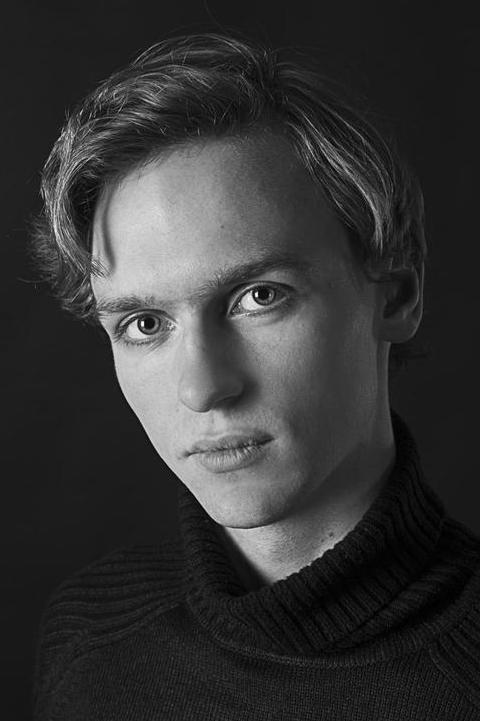                                     АКТЕРВозраст:22 годаГод и дата рождения:06.01.1997 Место рождения: г.МоскваМесто проживания: г. МоскваРост: 188 см. Обхват груди: 91
Обхват талии: 74Обхват бедер: 91Размер одежды: 48-50Размер обуви:45Цвет волос: Блондин Цвет глаз: зеленый  Тип внешности: европейский / славянскийКонтакты: т. 8 (968) 808 1997, info.oscarnash@gmail.com , svladek8@gmail.comОБРАЗОВАНИЕ: Институт Современного Искусства 2015-2019РАБОТЫ В ТЕАТРЕ:Театр «Малая Студия»2017-2019гг. Спектакль «Ящерица» - пластический , Роль - Убийца Ящерицы 2018-2019гг. Спектакль «Безымянная звезда», Роль - Иким 2017-2019гг. Спектакль «Вечер французской песни», Роль - Исполнитель песни2018-2019гг. Спектакль «Беда от нежного сердца», Роль - Александер «Армянский театр»2019-2019гг. Спектакль «Ландыш и Ромашка», Роль - Ромашка РЕКЛАМА:2018г. Парк Раменское2017г. Бизнес ЦентрДОПОЛНИТЕЛЬНЫЕ НАВЫКИ:Языки: английский базовый уровень, французский со словарём Пение: лирический - баритон Танец: бальные начальный уровеньВиды спорта: хоккей, фехтование, сцен.бой, акробатика, скалолазание, плаванье, пантомима Загран паспорт – естьВизитка: https://youtu.be/U235-rJ-2Q0Соцсети:VK - https://vk.com/smolovssFB - https://www.facebook.com/smolovss/aboutInstagram - https://www.instagram.com/smolovss/Кинолифт - https://kinolift.ru/16972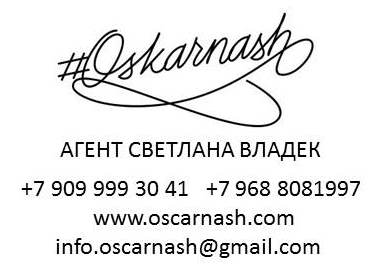 